Задание законспектировать  РезьбонарезаниеКлассификация резьбыА- Метрическая- угол наклона витков составляет 60 градусов самая распространенная крепежная резьбаБ- Прямоугольная- или упорная используют в качестве крепежных элементов для подвесных конструкций подверженных вибраций угол в 90 градусов обеспечит не возможность самооткручивания. В- Трапецеидальная- высокоточная резьба применяется в качестве трассы в винтовых передачах угол наклона 30 градусов.Д- Круглая она же трубная – используют в креплении труб форма зуба обеспечивает отсутствие протечек.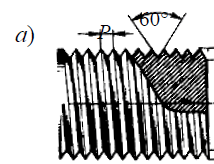 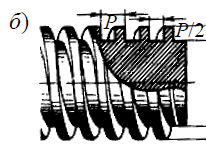 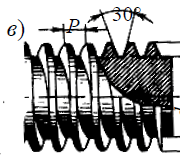 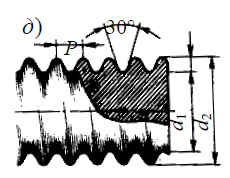 Резьбы бываю:Левые и правые- направление в какую сторону откручиваетсяОднозаходные и многозаходные- У однозаходных за один оборот винта гайка перемещается на один виток. А у многозаходных за один  оборот винта гайка перемещается на несколько витков. (такое необходимо в измерительных инструментах)Параметры резьбыА- внешний диаметраБ- Внутренний диаметрВ- шаг резьбы(расстояние от двух соседних одинаковых точек)Г- угол наклона витковСпособы нарезания резьбыВнутреннюю резьбу нарезают метчикомНаружную резьбу нарезают плашкойКонструкция метчиков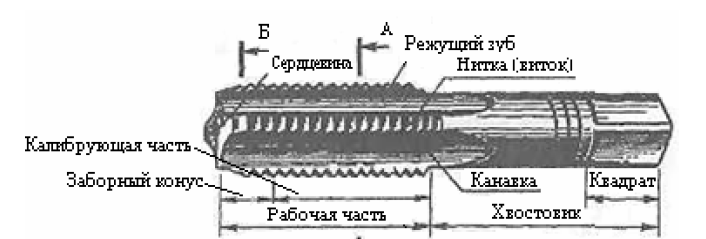 Метчики изготавливают:А- черновойБ- СреднийВ- Чистовой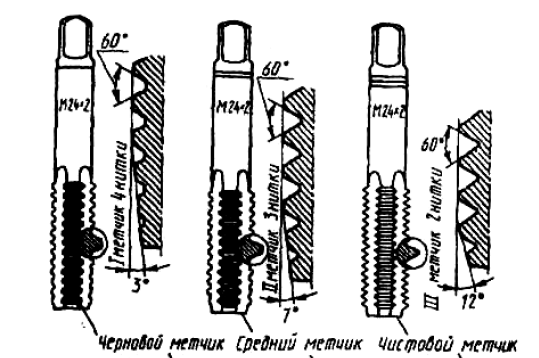 Как отличить? Если посмотреть на хвостовик то можно увидеть насечки либо одну либо две либо три количество насечек укажет в каком порядке их использовать.Конструктивно они отличаются длинной заборного конуса у черного метчика самый большой а у чистового самый маленький.Конструкция плашек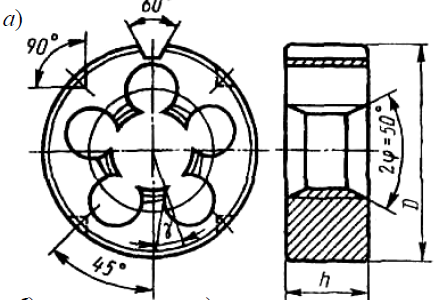 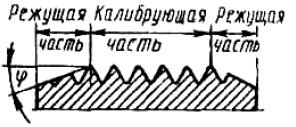 